428150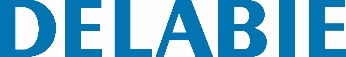 Torneira de urinol TEMPOMATICReferência: 428150 Informação para prescriçãoTorneira eletrónica para urinol individual para atravessar a parede :Alimentação por corrente, módulo eletrónico 12 V com eletroválvula, filtro e torneira de segurança M1/2".Instalação para atravessar a parede ≤ 155 mm.Detetor de presença infravermelhos antichoque.Distância de deteção, temporização e débito reguláveis na instalação.Prever transformador 230/12 V. Deteta após 3 seg. de presença.Possibilidade de pré-limpeza automática.Temporização de 3 seg. regulável de 3 a 12 seg.Limpeza periódica higiénica, todas as 24 h após a última utilização: evita a perda de água nos sifões.Débito 0,3 l/seg. a 3 bar, ajustável.Espelho embutido na parede.Varão roscado pode ser cortado à medida.Garantia 10 anos.